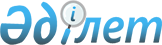 О признании утратившим силу решения Жезказганского городского маслихата от 7 апреля 2011 года № 30/366Решение Жезказганского городского маслихата Карагандинской области от 24 августа 2016 года № 3/42      В соответствии с Законом Республики Казахстан от 23 января 2001 года "О местном государственном управлении и самоуправлении в Республике Казахстан" Жезказганский городской маслихат РЕШИЛ:

      1. Признать утратившим силу решение Жезказганского городского маслихата от 7 апреля 2011 года № 30/366 "Об оказании социальной помощи отдельным категориям граждан города Жезказгана для проезда на внутригородском общественном транспорте (кроме такси)" (зарегистрировано в Реестре государственной регистрации нормативных правовых актов за номером 8-2-139 , опубликовано 13 мая 2011 года № 19 (7717) в газете "Сарыарка" и 13 мая 2011 года № 19 (263) в газете "Жезказганская правда").


					© 2012. РГП на ПХВ «Институт законодательства и правовой информации Республики Казахстан» Министерства юстиции Республики Казахстан
				
      Председатель сессии

В. Сотников

      Секретарь городского маслихата

С. Медебаев
